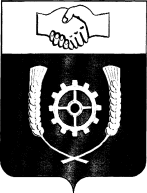   РОССИЙСКАЯ ФЕДЕРАЦИЯ                        СОБРАНИЕ ПРЕДСТАВИТЕЛЕЙМУНИЦИПАЛЬНОГО РАЙОНА           КЛЯВЛИНСКИЙ           Самарской области	Р Е Ш Е Н И Е              29.12.2023 г. №__277_О внесении изменений в решение  Собрания представителей  муниципального района Клявлинский  Самарской области от 31.10.2023 г. № 251 «Об утверждении Положения о муниципальном контролена автомобильном транспорте, городском наземном электрическом транспорте и в дорожном хозяйстве в границах населенных пунктов сельских поселений Старое Семенкино, Старый Маклауш, Назаровка, станция Клявлино, Черный Ключ, Борискино - Игар муниципального района Клявлинский Самарской области»Руководствуясь статьей 15 Федерального закона от 6 октября 2003 года № 131-ФЗ «Об общих принципах организации местного самоуправления в Российской Федерации», Федеральным законом от 31.07.2020 N 248-ФЗ "О государственном контроле (надзоре) и муниципальном контроле в Российской Федерации", Уставом муниципального района Клявлинский Самарской области, принимая во внимание решение Собрания представителей сельского поселения станция Клявлино муниципального района Клявлинский № 3 от 31.01.2023г. «О передаче осуществления части своих полномочий сельского поселения станция Клявлино по решению вопросов местного значения» (в редакции решения № 40 от 30.11.2023 г.), решение Собрания представителей сельского поселения Черный Ключ муниципального района Клявлинский № 118 от 31.01.2023г. «О передаче осуществления части своих полномочий сельского поселения Черный Ключ по решению вопросов местного значения» (в редакции решения № 161 от 30.11.2023), решение Собрания представителей сельского поселения Борискино - Игар муниципального района Клявлинский № 6 от 31.01.2023г. «О передаче осуществления части своих полномочий сельского поселения Борискино - Игар по решению вопросов местного значения» (в редакции решения № 37 от 30.11.2023),  решение Собрания представителей сельского поселения Назаровка муниципального района Клявлинский № 3 от 31.01.2023г. «О передаче осуществления части своих полномочий сельского поселения Назаровка по решению вопросов местного значения» (в редакции решения № 36 от 30.11.2023), решение Собрания представителей сельского поселения Старое Семенкино муниципального района Клявлинский № 4 от 31.01.2023г. «О передаче осуществления части своих полномочий сельского поселения Старое Семенкино по решению вопросов местного значения» (в редакции решения № 46 от 30.11.2023), решение Собрания представителей сельского поселения Старый Маклауш муниципального района Клявлинский № 94 от 31.01.2023г. «О передаче осуществления части своих полномочий сельского поселения Старый Маклауш по решению вопросов местного значения» (в редакции решения № 128 от 30.11.2023), решение собрания представителей муниципального района Клявлинский от 30.11.2023г. № 269 «О внесении изменений в Решение Собрания представителей муниципального района Клявлинский от 31.01.2023 г. № 185  «О возложении на муниципальный район Клявлинский осуществления части полномочий сельского поселения станция Клявлино муниципального района Клявлинский по решению вопросов местного значения», решение собрания представителей муниципального района Клявлинский от 30.11.2023г. № 270 «О внесении изменений в Решение Собрания представителей муниципального района Клявлинский от 31.01.2023 г. № 186  «О возложении на муниципальный район Клявлинский осуществления части полномочий сельского поселения Черный Ключ муниципального района Клявлинский по решению вопросов местного значения», решение собрания представителей муниципального района Клявлинский от 30.11.2023г. № 268 «О внесении изменений в Решение Собрания представителей муниципального района Клявлинский от 31.01.2023 г. № 184  «О возложении на муниципальный район Клявлинский осуществления части полномочий сельского поселения Борискино - Игар муниципального района Клявлинский по решению вопросов местного значения», решение собрания представителей муниципального района Клявлинский от 30.11.2023г. № 267 «О внесении изменений в Решение Собрания представителей муниципального района Клявлинский от 31.01.2023 г. № 183  «О возложении на муниципальный район Клявлинский осуществления части полномочий сельского поселения Назаровка муниципального района Клявлинский по решению вопросов местного значения», решение собрания представителей муниципального района Клявлинский от 30.11.2023г. № 266 «О внесении изменений в Решение Собрания представителей муниципального района Клявлинский от 31.01.2023 г. № 182  «О возложении на муниципальный район Клявлинский осуществления части полномочий сельского поселения Старое Семенкино муниципального района Клявлинский по решению вопросов местного значения», решение собрания представителей муниципального района Клявлинский от 30.11.2023г. № 265 «О внесении изменений в Решение Собрания представителей муниципального района Клявлинский от 31.01.2023 г. № 181  «О возложении на муниципальный район Клявлинский осуществления части полномочий сельского поселения Старый Маклауш муниципального района Клявлинский по решению вопросов местного значения»,  Собрание представителей  муниципального района Клявлинский РЕШИЛО:Внести в решение  Собрания представителей  муниципального района Клявлинский  Самарской области от 31.10.2023 г. № 251 «Об утверждении Положения о муниципальном контроле на автомобильном транспорте, городском наземном эликтрическом транспорте и в дорожном хозяйстве в границах населенных пунктов сельских поселений Старое Семенкино, Старый Маклауш, Назаровка, станция Клявлино, Черный Ключ, Борискино – Игар муниципального района Клявлинский Самарской области» (далее – Решение), следующие изменения:               1.1.      Пункт 2 Решения изложить в следующей редакции:         «2. Настоящее Решение вступает в силу со дня его официального опубликования и распространяется на правоотношения, возникшие с 01.01.2024 г.»;              1.2.	Пункт 1.4. в Положении о муниципальном контроле на автомобильном транспорте, городском наземном эликтрическом транспорте и в дорожном хозяйстве в границах населенных пунктов сельских поселений Старое Семенкино, Старый Маклауш, Назаровка, станция Клявлино, Черный Ключ, Борискино – Игар муниципального района Клявлинский Самарской области изложить в следующей редакции:«1.4. Должностным лицом, уполномоченным осуществлять муниципальный контроль на автомобильном транспорте, является инспектор отдела контрольной деятельности (далее – уполномоченное должностное лицо). В должностные обязанности указанного должностного лица в соответствии с его должностной инструкцией входит осуществление полномочий по муниципальному контролю на автомобильном транспорте.Уполномоченное должностное лицо при осуществлении муниципального контроля на автомобильном транспорте, имеет права, обязанности и несет ответственность в соответствии с Федеральным законом от 31.07.2020 № 248-ФЗ «О государственном контроле (надзоре) и муниципальном контроле в Российской Федерации» и иными федеральными законами.».          2. Опубликовать настоящее решение в газете «Вести муниципального района Клявлинский Самарской области».   3.  Настоящее Решение вступает в силу со дня его официального опубликования и распространяется на правоотношения, возникшие с 01.01.2024 г.Председатель Собрания представителей муниципального района Клявлинский                                                                 Т.Л.Сомова              Главамуниципального района Клявлинский                                                                 П.Н.Климашов   